These steps were successfully tested using Crystal Reports version 8.5 & SAP Crystal Reports 2013 Support Pack 1 Version 14.1.1.1036 CR Developer, Product Type: Full.Add a group (click Insert --> Group). Use a field that distinguishes your records (e.g., eo.eo_id, ma.managed_area_id, etc.). Leave the Group Options blank. Open the Section Expert (click Report  Section Expert). Scroll down to Group Footer and click on Insert. Repeat step 2 so that you have a Group Footer #1a and Group Footer#1b. For Group Footer#1b put a checkmark next to Keep Together and New Page After.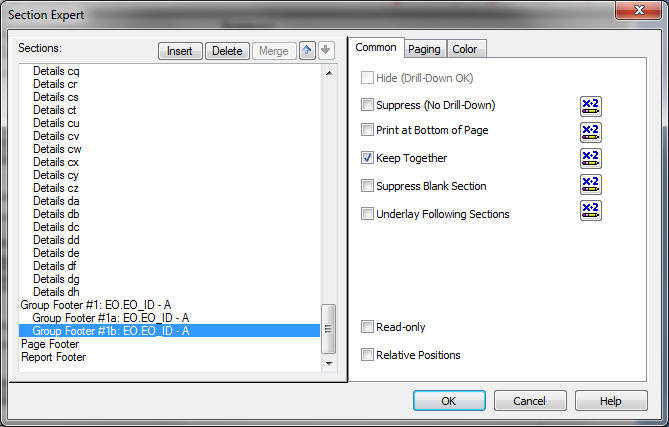 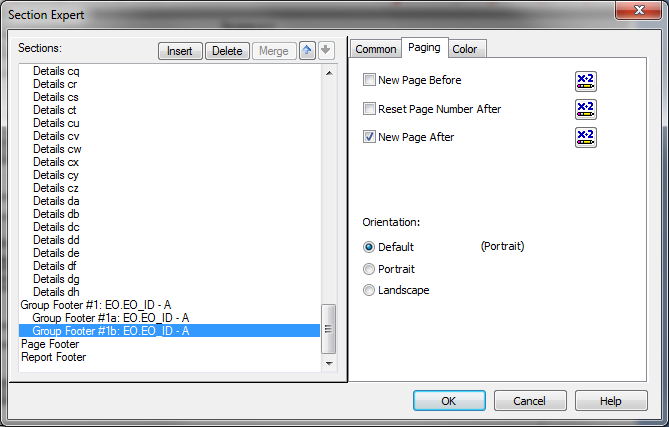 For Group Footer#1a put a checkmark next to Keep Together. 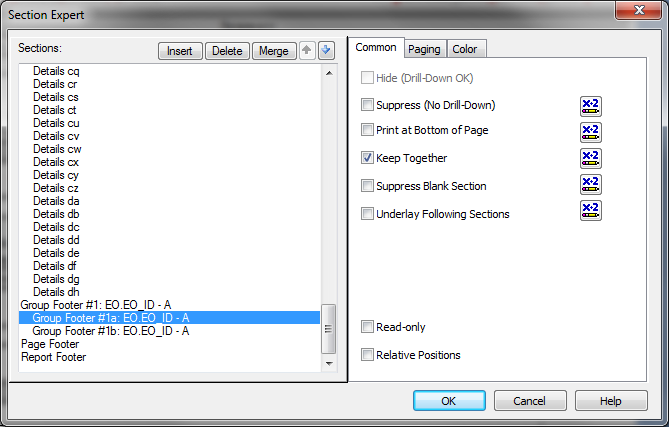 For New Page After, do not put a checkmark next to it but DO open the formula window and enter this formula: Remainder (PageNumber,2)=1 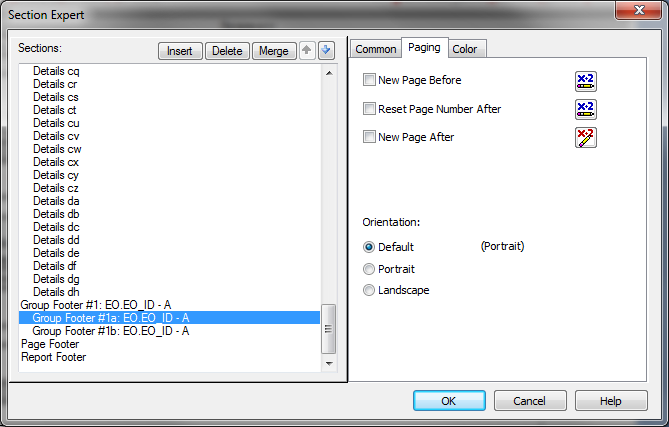 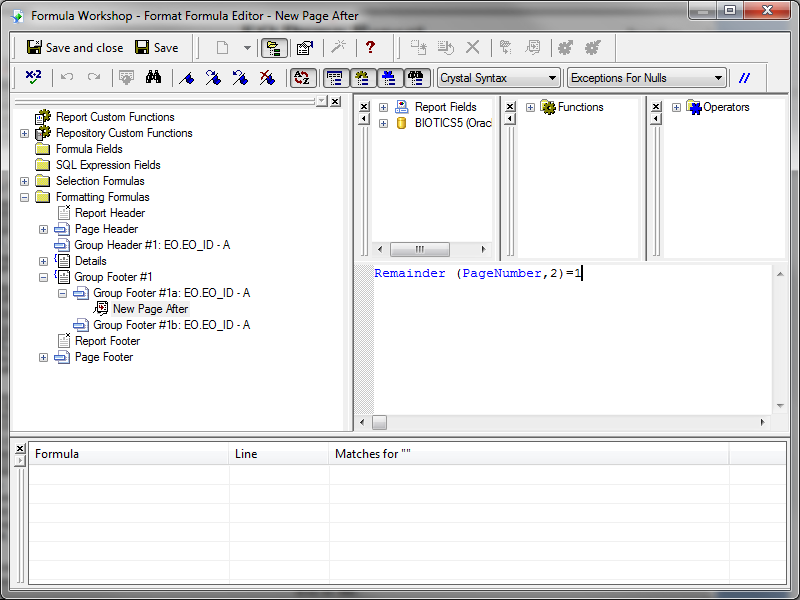 Save and close the Formula Editor.Scroll up to Group Header. Put a checkmark next to Keep Together but leave everything else unchecked and without any formulas.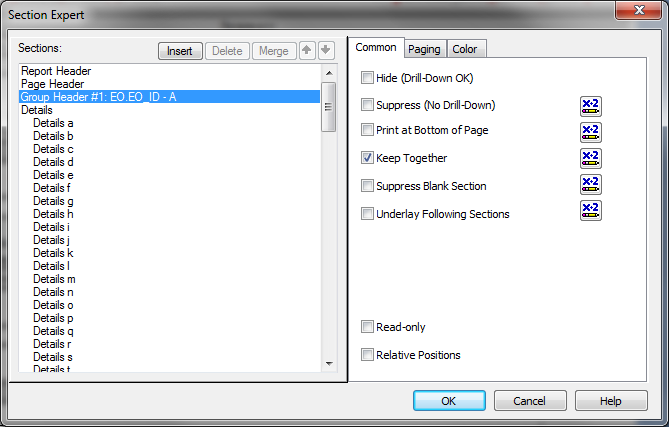 Click OK to close the Section Expert. On the Design tab scroll up if necessary and remove Group Name from the Group Header area.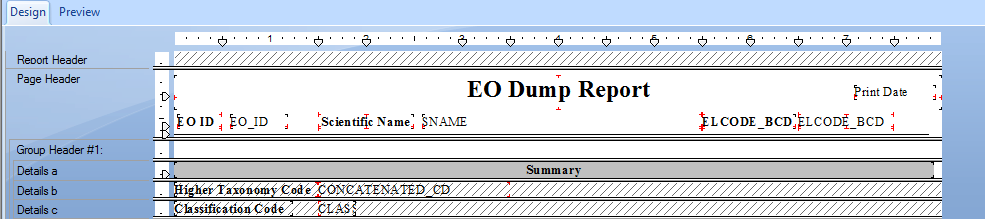 Shrink the Group Header (grab the lower separator bar and drag upwards) so it doesn’t leave a blank area at the top of your report.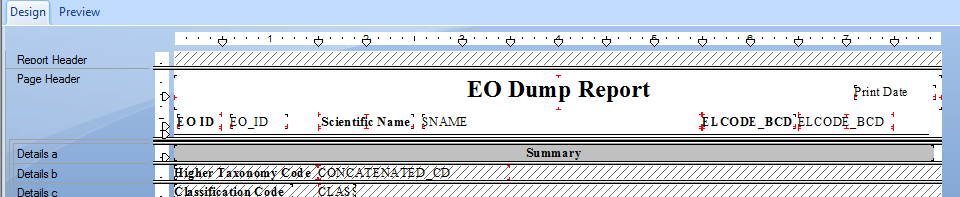 In the resulting printout, the last page of a report will always be on an even page, with just the heading for the page. There may be a way to eliminate that heading but I have not been able to find it.